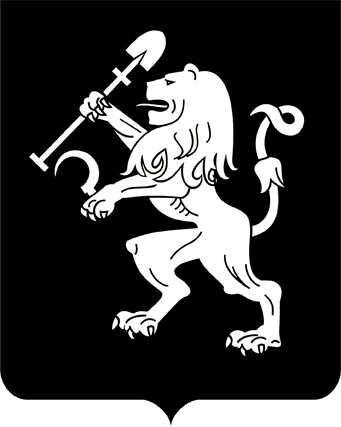 АДМИНИСТРАЦИЯ ГОРОДА КРАСНОЯРСКАПОСТАНОВЛЕНИЕО внесении изменения в постановление администрации города от 19.05.2016 № 285В целях совершенствования порядка предоставления услуг и организации досуга граждан с использованием верхового транспорта, создания благоприятных условий для массового отдыха жителей города Красноярска, руководствуясь ст. 41, 58, 59 Устава города Красноярска, ПОСТАНОВЛЯЮ:1. Внести изменение в приложение 2 к постановлению администрации города от 19.05.2016 № 285 «Об организации досуга граждан при оказании услуг с использованием верхового транспорта на территории города Красноярска», изложив строку 13 таблицы в следующей           редакции:2. Настоящее постановление опубликовать в газете «Городские новости» и разместить на официальном сайте администрации города.Исполняющий обязанностиГлавы города	             А.Б. Шувалов17.03.2023№ 186«13Сквер Космонавтов (в период с 1 декабря по 28 февраля)»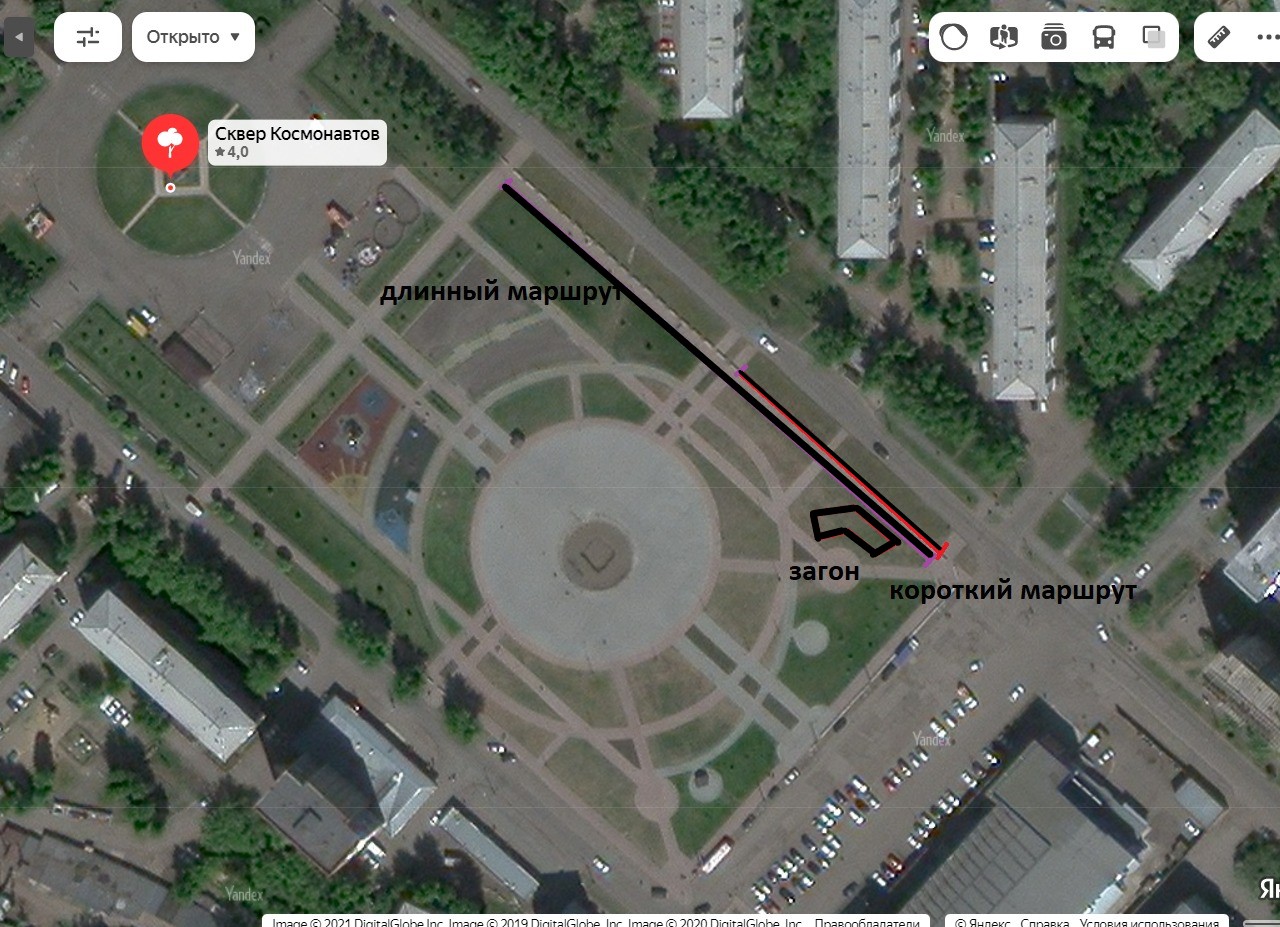 